В МБОУ Миллеровской СОШ имени Жоры Ковалевского по поручению Правительства Российской Федерации на постоянной основе остаётся контроль качества бесплатного горячего питания учащихся с привлечением родительской общественности.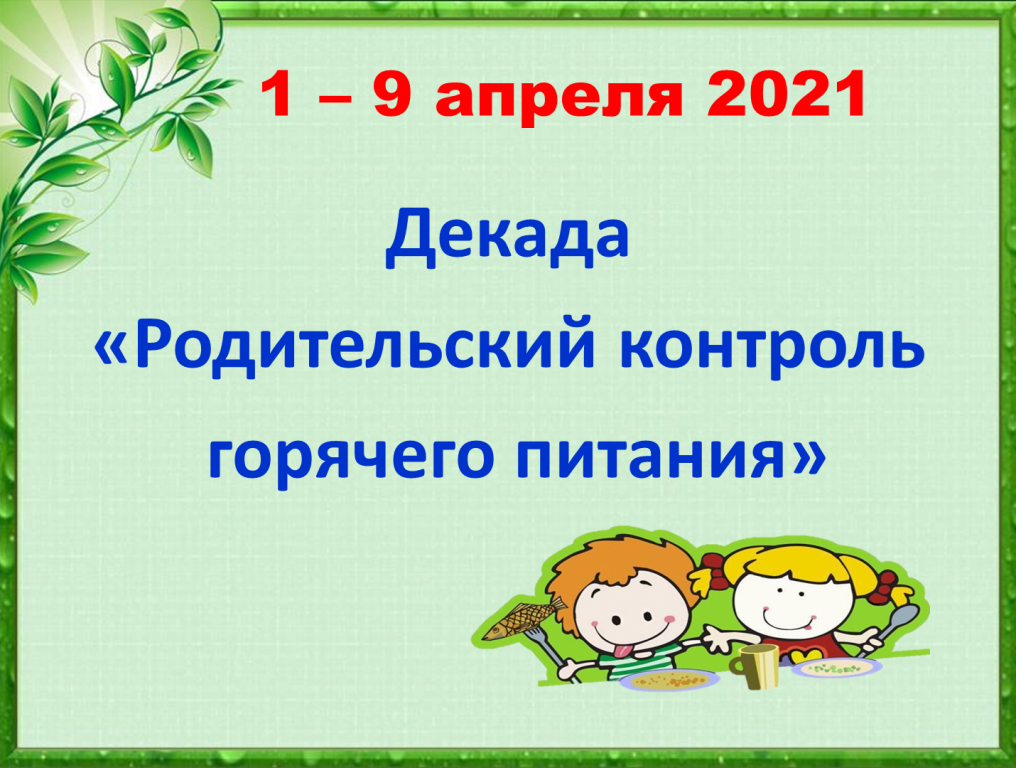 Школьная комиссия  по контролю за организацией питания обучающихся проведет очередную проверку организации горячего питания.Цель проверки:  совершенствование системы организации горячего  питания обучающихся во время образовательного процесса. Предмет контроля:– количество приемов пищи; – наличие графика приема пищи обучающихся;– качество и сервировка столов; – благоприятные условия для приема пищи, сервировку столов, микроклимат, освещенность;– вкус пищи; – энергетическая ценность рациона питания;– рациональное распределение суточной калорийности по приемам пищи;– раздача блюд; – организация прихода классов в столовую.– соответствие реализуемых блюд утвержденному меню; – соответствие массы порций нормам; – температуры подаваемых блюд;– состояние столовых приборов и посуды в школьной столовой;– качества уборки помещения столовой;– санитарно-технического содержания обеденного зала (помещения для приема пищи),– контроль организации питания со стороны учителей и администрации школы;– условия соблюдения правил личной гигиены обучающимися;– наличие и состояние санитарной одежды у сотрудников, осуществляющих раздачу готовых блюд;– вкусовые предпочтения детей, удовлетворенность ассортиментом и качеством потребляемых блюд по результатам выборочного опроса детей и  их родителей (или иных законных представителей) путём проведения анкетирования.Результаты декады «Родительский контроль горячего питания в школе» будут освещены на страницах школьного сайта МБОУ Миллеровской СОШ имени Жоры Ковалевского в социальных сетях.01.04.2021Титаренко Ольга Александровна, председатель школьной комиссии «Родительский контроль горячего питания»